EVALUACION LENGUAJE 4°Libro:  Ámbar en cuarto y sin su amigo I.-Lee cada descripción (las que aparecen en la columna B) e identifica al personaje. Luego, escribe el número que corresponda (1 punto c/u).             A                                                                                          B  Ámbar                                                                          _______Nueva profesora de 4° año.                         2.  Justo                                                                             _______Amigo que se fue a vivir lejos. 3.  Max                                                                               _______Protagonista de la historia. 4. Brenda                                                                           _______Enemiga de Ámbar.       5. Señora Solt                                                                  _______Ámbar le creó un libro.        6.-Ana Burton                                                                   _______Amigo de la madre de Ámbar.                                                                                             _______Nueva mejor amiga de Ámbar. II.-Lee los siguientes enunciados. Luego, responde con una “V” si son verdaderos y con una “F” si son falsos. Justifica los falsos (2 puntos c/u). 1._____ Ámbar le confeccionó un libro de fotografías a su madre. ______________________________________________________________________________ 2.-_____ La señora Solt era buena y simpática, pero a veces rigurosa. ________________________________________________________________________________ 3.-_____ Justo le envió a su amiga un trozo de pastel en una carta. ________________________________________________________________________________4.-_____ La historia termina cuando Justo vuelve de Alabama. ________________________________________________________________________________  5._____ La historia de Ámbar fue escrita por Paula Danziger. ________________________________________________________________________________ 6.-_____ Ámbar y Brenda fueron castigadas injustamente por la señora Solt. ________________________________________________________________________________ 7.-_____ El primer día de clases de Ámbar fue muy complicado. ________________________________________________________________________________ III.- Encierra en un círculo la alternativa o la respuesta correcta (2 puntos c/u). 1. El padre de Ámbar se fue a trabajar a: a) Estados Unidos. b) África. c) Londres. d) Paris. 2. ¿Cómo se siente Ámbar al iniciar el nuevo año escolar? a) Desanimada. b) Asustada. c) Nerviosa. d) Todas las anteriores 3. A Ámbar le cuesta aceptar que: a) Su profesor no esté con ellos el próximo año. b) Su amigo se cambie de casa y ciudad. c) Todos sus compañeros no pasen de curso. d) No tener los materiales para estudiar. 4. ¿Por qué Ámbar se niega a conocer a Max? a) Porque teme que su mamá la deje de lado. b) Porque teme que su mamá se vaya a vivir a otra ciudad con él. c) Porque no quiere que su madre olvide a su padre. d) Porque teme que su mamá sufra con él. 5. ¿Por qué Ámbar tenía que quedarse a la permanencia? Porque: a) Le costaba Matemática. b) Estaba castigada. c) Su mamá trabajaba y no la podía retirar antes. d) Tenía bajas calificaciones en todas las asignaturas. 6. ¿Qué capricho tenía Ámbar? a) Ponerse el chaleco al revés. b) Andar siempre despeinada. c) Ponerse primero el zapato derecho y luego el izquierdo. d) No abrocharse los cordones de los zapatos. 7. ¿Por qué Ámbar se lleva tan mal con Ana Burton? Porque: a) La considera una persona envidiosa. b) Cree que Ana es estúpida e idiota. c) Ana es muy inteligente. d) Ana no quiere ser su mejor amiga. 8. ¿Por qué Ámbar se quedaba en la casa de Justo? a) Porque era huérfana y ese era su hogar adoptivo. b) Porque su madre le pegaba. c) Porque su madre trabajaba todo el día y llegaba tarde. d) Porque la madre de Justo trabajaba cuidando a niños. 9. Este libro corresponde a: a) Una leyenda. b) Un texto dramático. c) Un cuento. d) Ninguna de las anteriores. IV.-Responde la siguiente pregunta: Describe el primer día de clases de Ámbar y nombra al menos un hecho vergonzoso que le ocurrió. (3 puntos) _______________________________________________________________________________________________ _______________________________________________________________________________________________ _______________________________________________________________________________________________ _______________________________________________________________________________________________ _______________________________________________________________________________________________ _______________________________________________________________________________________________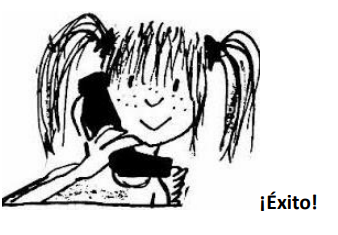 Nombre:Nombre:Fecha:Puntaje :  41 puntosNotaNotaOBJETIVOS DE APRENDIZAJE: OA 1 Leer en voz alta de manera fluida variados textos apropiados a su edad. OA 4 Profundizar su comprensión de las narraciones leídas. OA6 Leer independientemente y comprender textos no literarios (cartas, biografías, relatos históricos, instrucciones, libros y artículos informativos, noticias, etc.) para ampliar su conocimiento del mundo y formarse una opinión: OA7
Desarrollar el gusto por la lectura, leyendo habitualmente diversos textos. OBJETIVOS DE APRENDIZAJE: OA 1 Leer en voz alta de manera fluida variados textos apropiados a su edad. OA 4 Profundizar su comprensión de las narraciones leídas. OA6 Leer independientemente y comprender textos no literarios (cartas, biografías, relatos históricos, instrucciones, libros y artículos informativos, noticias, etc.) para ampliar su conocimiento del mundo y formarse una opinión: OA7
Desarrollar el gusto por la lectura, leyendo habitualmente diversos textos. OBJETIVOS DE APRENDIZAJE: OA 1 Leer en voz alta de manera fluida variados textos apropiados a su edad. OA 4 Profundizar su comprensión de las narraciones leídas. OA6 Leer independientemente y comprender textos no literarios (cartas, biografías, relatos históricos, instrucciones, libros y artículos informativos, noticias, etc.) para ampliar su conocimiento del mundo y formarse una opinión: OA7
Desarrollar el gusto por la lectura, leyendo habitualmente diversos textos. Instrucciones: Lea atentamente cada una de las preguntas, y marque la respuesta que considere correcta.Instrucciones: Lea atentamente cada una de las preguntas, y marque la respuesta que considere correcta.Instrucciones: Lea atentamente cada una de las preguntas, y marque la respuesta que considere correcta.